Series: The Master’s Class On PrayerTitle: Praise Class 101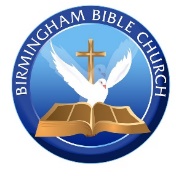 Pastor/Teacher: Dr. James H. Mason, III“It happened that while Jesus was praying in a certain place, after He finished, one of His disciples said to Him, “Lord, teach us to pray just as John also taught his disciples.” He said to them, “When you pray, say: ‘ Father, hallowed be Your name. Your kingdom come.” (Luke 11:1-2 AMP)https://bible.com/bible/1588/luk.11.1-2.AMP“Pray, then, in this way: ‘Our Father, who is in heaven, Hallowed be Your name.” (Matthew 6:9 AMP)https://bible.com/bible/1588/mat.6.9.AMPAcknowledge _____________________________ The _______________ Of Calling God Father “But when [in God’s plan] the proper time had fully come, God sent His Son, born of a woman, born under the [regulations of the] Law, so that He might redeem and liberate those who were under the Law, that we [who believe] might be adopted as sons [as God’s children with all rights as fully grown members of a family]. And because you [really] are [His] sons, God has sent the Spirit of His Son into our hearts, crying out, “Abba! Father!” Therefore you are no longer a slave (bond-servant), but a son; and if a son, then also an heir through [the gracious act of] God [through Christ].” (Galatians 4:4-7 AMP)https://bible.com/bible/1588/gal.4.4-7.AMP“See what an incredible quality of love the Father has shown to us, that we would [be permitted to] be named and called and counted the children of God! And so we are! For this reason the world does not know us, because it did not know Him. Beloved, we are [even here and] now children of God, and it is not yet made clear what we will be [after His coming]. We know that when He comes and is revealed, we will [as His children] be like Him, because we will see Him just as He is [in all His glory]. And everyone who has this hope [confidently placed] in Him purifies himself, just as He is pure (holy, undefiled, guiltless).” (1 John 3:1-3 AMP)https://bible.com/bible/1588/1jn.3.1-3.AMP“For you have not received a spirit of slavery leading again to fear [of God’s judgment], but you have received the Spirit of adoption as sons [the Spirit producing sonship] by which we [joyfully] cry, “Abba! Father!” (Romans 8:15 AMP)https://bible.com/bible/1588/rom.8.15.AMPThe _____________ of the Father “Pray, then, in this way: ‘Our Father, who is in heaven, Hallowed be Your name.” (Matthew 6:9 AMP)https://bible.com/bible/1588/mat.6.9.AMP“For the high and exalted One He who inhabits eternity, Whose name is Holy says this, “I dwell on the high and holy place, But also with the contrite and humble in spirit In order to revive the spirit of the humble And to revive the heart of the contrite [overcome with sorrow for sin].” (Isaiah 57:15 AMP)https://bible.com/bible/1588/isa.57.15.AMP“Do not let your heart be troubled (afraid, cowardly). Believe [confidently] in God and trust in Him, [have faith, hold on to it, rely on it, keep going and] believe also in Me. In My Father’s house are many dwelling places. If it were not so, I would have told you, because I am going there to prepare a place for you. And if I go and prepare a place for you, I will come back again and I will take you to Myself, so that where I am you may be also. And [to the place] where I am going, you know the way.” (John 14:1-3 AMP) https://bible.com/bible/1588/jhn.14.1-3.AMPAdore _____________________________ “Hallowed be your name.”“Jesus said, “This is how you should pray: “Father, may your name be kept holy. May your Kingdom come soon.” (Luke 11:2 NLT)      https://bible.com/bible/116/luk.11.2.NLT“He said to them, “Whenever you pray, say, Father, your name be honored as holy. Your kingdom come.” (Luke 11:2 CSB)      https://bible.com/bible/1713/luk.11.2.CSBWe hallow his name by __________________________________. “But a time is coming and is already here when the true worshipers will worship the Father in spirit [from the heart, the inner self] and in truth; for the Father seeks such people to be His worshipers. God is spirit [the Source of life, yet invisible to mankind], and those who worship Him must worship in spirit and truth.”(John 4:23-24 AMP)https://bible.com/bible/1588/jhn.4.23-24.AMP “But thou art holy, O thou that inhabitest the praises of Israel. Our fathers trusted in thee: They trusted, and thou didst deliver them.”(Psalm 22:3-4 KJV)https://bible.com/bible/1/psa.22.3-4.KJV We hallow his name by __________________________:El Shaddai (Lord God Almighty)El Elyon (The Most High God)Adonai (Lord, Master)Yahweh (Lord, Jehovah)Jehovah Nissi (The Lord My Banner)Jehovah-Raah (The Lord My Shepherd)Jehovah Rapha (The Lord That Heals)Jehovah Shammah (The Lord Is There)Jehovah Tsidkenu (The Lord Our Righteousness)Jehovah Mekoddishkem (The Lord Who Sanctifies You)El Olam (The Everlasting God)Elohim (God)Qanna (Jealous)Jehovah Jireh (The Lord Will Provide)Jehovah Shalom (The Lord Is Peace)Jehovah Sabaoth (The Lord of Hosts)“Then Moses said to God, “Behold, when I come to the Israelites and say to them, ‘The God of your fathers (ancestors) has sent me to you,’ and they say to me, ‘What is His name?’ What shall I say to them?” God said to Moses, “I AM WHO I AM”; and He said, “You shall say this to the Israelites, ‘I AM has sent me to you.’ ” Then God also said to Moses, “This is what you shall say to the Israelites, ‘The Lord, the God of your fathers, the God of Abraham, the God of Isaac, and the God of Jacob (Israel), has sent me to you.’ This is My Name forever, and this is My memorial [name] to all generations.” (Exodus 3:13-15 AMP)       https://bible.com/bible/1588/exo.3.13-15.AMPWe hallow his name by __________________________________. “You shall not take the name of the Lord your God in vain [that is,           irreverently, in false affirmations or in ways that impugn the character of God]; for the Lord will not hold guiltless nor leave unpunished the one who takes His name in vain [disregarding its reverence and its power].” (Exodus 20:7 AMP)        https://bible.com/bible/1588/exo.20.7.AMPWe hallow his name by __________________________________.“Blessed [with spiritual security] is the man who believes and trusts in and relies on the Lord And whose hope and confident expectation is the Lord. For he will be [nourished] like a tree planted by the waters, That spreads out its roots by the river; And will not fear the heat when it comes; But its leaves will be green and moist. And it will not be anxious and concerned in a year of drought Nor stop bearing fruit.” (Jeremiah 17:7-8 AMP)https://bible.com/bible/1588/jer.17.7-8.AMPWe hallow his name by ___________________________________.“You know that He appeared [in visible form as a man] in order to take away sins; and in Him there is [absolutely] no sin [for He has neither the sin nature nor has He committed sin or acts worthy of blame]. No one who abides in Him [who remains united in fellowship with Him—deliberately, knowingly, and habitually] practices sin. No one who habitually sins has seen Him or known Him. Little children (believers, dear ones), do not let anyone lead you astray. The one who practices righteousness [the one who strives to live a consistently honorable life—in private as well as in public—and to conform to God’s precepts] is righteous, just as He is righteous. The one who practices sin [separating himself from God, and offending Him by acts of disobedience, indifference, or rebellion] is of the devil [and takes his inner character and moral values from him, not God]; for the devil has sinned and violated God’s law from the beginning. The Son of God appeared for this purpose, to destroy the works of the devil. No one who is born of God [deliberately, knowingly, and habitually] practices sin, because God’s seed [His principle of life, the essence of His righteous character] remains [permanently] in him [who is born again—who is reborn from above—spiritually transformed, renewed, and set apart for His purpose]; and he [who is born again] cannot habitually [live a life characterized by] sin, because he is born of God and longs to please Him. By this the children of God and the children of the devil are clearly identified: anyone who does not practice righteousness [who does not seek God’s will in thought, action, and purpose] is not of God, nor is the one who does not [unselfishly] love his [believing] brother.” (1 John 3:5-10 AMP)        https://bible.com/bible/1588/1jn.3.5-10.AMPWe hallow his name by ______________________________________.“If we live, we live for the Lord, and if we die, we die for the Lord. So then, whether we live or die, we are the Lord’s.” (Romans 14:8 AMP)        https://bible.com/bible/1588/rom.14.8.AMP“If it is unacceptable in your sight to serve the Lord, choose for yourselves this day whom you will serve: whether the gods which your fathers served that were on the other side of the River, or the gods of the Amorites in whose land you live; but as for me and my house, we will serve the Lord.” (Joshua 24:15 AMP)        https://bible.com/bible/1588/jos.24.15.AMPAnswer Key:Acknowledge God as Father The Privilege Of Calling God Father The Place of the Father Adore His Name Forever We hallow his name by rendering authentic praise. We hallow his name by remembering who he is.We hallow his name by refraining from using his name in vain.We hallow his name by resolving to trust Him.We hallow his name by refusing to break his heart by living in sin. We hallow his name by resorting to live for him and serve him. 